附图：图中红色终点站即为天泰宾馆。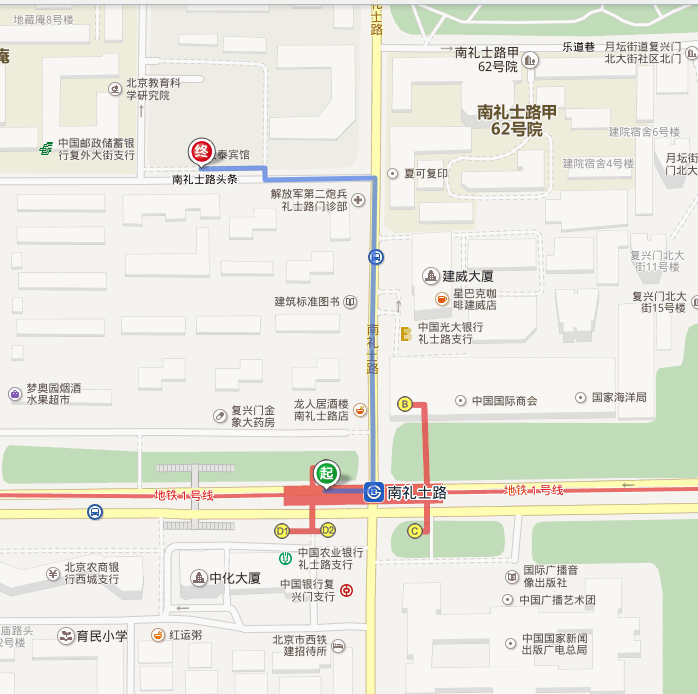 